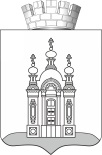 В соответствии со статьями 5.1, 39 Градостроительного кодекса Российской Федерации, пунктом 26 части 1 статьи 16 Федерального закона Российской Федерации от 06 октября 2003 г. № 131-ФЗ «Об общих принципах организации местного самоуправления в Российской Федерации», Уставом Добрянского городского округа, решением Думы Добрянского городского округа от 30 сентября 2020 г. № 298 «Об утверждении Положения об организации и проведении общественных обсуждений, публичных слушаний по вопросам градостроительной деятельности в Добрянском городском округе», на основании поступившего обращения от 01 июля 2021г. № 265-01-01-31-1628, администрация округа ПОСТАНОВЛЯЕТ:1. Провести в пределах территориальной зоны ГЛ «Зона городских лесов», расположенной в р.п. Полазна Добрянского городского округа, Пермского края общественные обсуждения по проекту постановления о предоставлении разрешения на условно разрешенный вид использования «пункты проката спортивного и игрового инвентаря» земельному участку с кадастровым номером 59:18:0020301:3470, по адресу: Пермский край, Добрянский район, Полазненское городское поселение, микрорайон Радужный, в районе дома ул. Весенняя № 4 (далее – Проект постановления), согласно приложению 1 к настоящему постановлению.2.  Срок проведения общественных обсуждений по проекту постановления – с 28 июля 2021 года по 25 августа 2021 года.3. Определить местами размещения оповещения о начале общественных обсуждений информационные стенды по адресам:Пермский край, г. Добрянка, ул. Копылова, д. 114, (административное здание);Пермский край, Добрянский городской округ, р.п. Полазна, ул. Дружбы, 4а (административное здание). 4. Открытие экспозиции состоится 28 июля 2021 г. в здании управления градостроительства и архитектуры администрации Добрянского городского округа по адресу: 618740, Пермский край, г. Добрянка, ул. Копылова, д. 114; в здании территориального управления р.п. Полазна администрации Добрянского городского округа по адресу: Пермский край, Добрянский городской округ,        р.п. Полазна, ул. Дружбы, д. 4а,1 этаж. Срок проведения экспозиции: с 28 июля 2021 г. по 20 августа 2021 г. 
с понедельника по четверг с 8.30 час до 13.00 час. и с 14.00 час. до 17.30 час., 
в пятницу  с 8.30 час до 13.00 час. и с 14.00 час. до 16.30 час. по местному времени. 4. В состав организационного комитета по организации общественных обсуждений включить:Степанову Елену Михайловну, заместителя начальника управления градостроительства и архитектуры администрации Добрянского городского округа, главного архитектора городского округа, председателя организационного комитета;Шулятникову Ольгу Александровну, главного специалиста управления градостроительства и архитектуры администрации Добрянского городского округа, секретаря организационного комитета;Гавриленко Веру Алексеевну, начальника сектора градостроительства территориального управления в рабочем поселке Полазна администрации Добрянского городского округа;Касаткину Венеру Раисовну, заместителя начальника управления имущественных и земельных отношений администрации Добрянского городского округа;Пьянкову Екатерину Александровну, консультанта юридического управления администрации Добрянского городского округа.5.  Утвердить порядок учета предложений и замечаний по Проекту постановления и участия граждан в его обсуждении согласно приложению 2 к настоящему постановлению.6. Разместить Проект постановления на официальном сайте Добрянского городского округа в информационно-телекоммуникационной сети Интернет www.dobrraion.ru.7. Разместить настоящее постановление на официальном сайте правовой информации Добрянского городского округа в информационно-телекоммуникационной сети Интернет с доменным именем dobr-pravo.ru.8. Контроль за исполнением настоящего постановления возложить 
на первого заместителя главы администрации Добрянского городского округа.Глава городского округа - глава администрации Добрянского городского округа                                                                                   К.В. Лызов                                                 Приложение 1к постановлению администрации Добрянского городского округаот           № В соответствии со статьей 39 Градостроительного кодекса Российской Федерации, пунктом 26 части 1 статьи 16 Федерального закона Российской Федерации от 06 октября 2003 г. № 131-ФЗ «Об общих принципах организации местного самоуправления в Российской Федерации», Уставом Добрянского городского округа, на основании поступившего обращения от 01 июля 2021г.     № 265-01-01-31-1628, заключения о результатах общественных обсуждений,администрация округа ПОСТАНОВЛЯЕТ:1.	Предоставить разрешение на условно разрешенный вид использования «пункты проката спортивного и игрового инвентаря» земельному участку с кадастровым номером 59:18:0020301:3470, по адресу: Пермский край, Добрянский район, Полазненское городское поселение, микрорайон Радужный, в районе дома ул. Весенняя № 4.2.	Опубликовать настоящее постановление в периодическом печатном издании газете «Камские зори», разместить на официальном сайте правовой информации Добрянского городского округа в информационно-телекоммуникационной сети Интернет с доменным именем dobr-pravo.ru.3. Управлению градостроительства и архитектуры администрации Добрянского городского округа в установленном законом порядке обеспечить направление настоящего постановления в орган регистрации прав для внесения сведений в Единый государственный реестр недвижимости.4. Настоящее постановление вступает в силу после его официального опубликования.5. Контроль за исполнением постановления возложить на первого заместителя главы администрации Добрянского городского округа.Глава городского округа - глава администрации Добрянского городского округа                                                                                   К.В. ЛызовПриложение 2УТВЕРЖДЕНпостановлением администрации Добрянского городского округаот                           № ПОРЯДОКучета предложений и замечаний по проекту постановления 
о предоставлении разрешения на условно разрешенный вид использования 
«пункты проката спортивного и игрового инвентаря» земельному участку с кадастровым номером 59:18:0020301:3470, по адресу: Пермский край, Добрянский район, Полазненское городское поселение, микрорайон Радужный, в районе дома ул. Весенняя № 4 и участия граждан в его обсуждении1. Предложения и замечания по проекту постановления о предоставлении разрешения на условно разрешенный вид использования «пункты проката спортивного и игрового инвентаря» земельному участку с кадастровым номером 59:18:0020301:3470, по адресу: Пермский край, Добрянский район, Полазненское городское поселение, микрорайон Радужный, в районе дома ул. Весенняя № 4 (далее – Проект постановления) принимаются от граждан Российской Федерации, являющихся правообладателями находящихся в границах территориальной зоны ГЛ «Зона городских лесов» земельных участков и (или) расположенных на них объектов капитального строительства, постоянно проживающих в границах земельных участков, прилегающих к земельному участку, в отношении которого подготовлен Проект и достигших возраста 18 лет, прошедших идентификацию в соответствии с частью 12 статьи 5.1 Градостроительного кодекса Российской Федерации.2. Предложения и замечания граждан принимаются со дня опубликования (обнародования) оповещения о начале общественных обсуждений по Проекту постановления по 20 августа 2021 г. включительно. Предложения и замечания, направленные по истечении указанного срока, не рассматриваются.3. Предложения и замечания направляются по электронной почте или в письменном виде на бумажных носителях посредством почтовой связи по форме согласно приложению к настоящему Порядку. 4. Предложения и замечания принимаются организационным комитетом 
по подготовке и организации проведения общественных обсуждений 
в письменной форме посредством почтовой связи на адрес: 618740, Пермский край, г. Добрянка, ул. Советская, д. 14, с пометкой на конверте 
«В организационный комитет по подготовке и организации проведения общественных обсуждений по Проекту решения, через интернет-приемную Добрянского городского округа, расположенную на официальном сайте в сети «Интернет»: http://dobrraion.ru/, через интернет-приемную «Интернет-приемная Пермского края», расположенную на официальном сайте в сети «Интернет»: http://reception.permkrai.ru, посредством электронной почты по адресу: uga@dobrraion.ru, посредством записи в книге (журнале) учета посетителей экспозиции проекта, подлежащего рассмотрению 
на общественных обсуждениях. 5. Все предложения и замечания по Проекту постановления подлежат рассмотрению при условии представления участниками общественных обсуждений сведений о себе, с приложением документов, подтверждающих такие сведения (в целях идентификации):для физических лиц: фамилия, имя, отчество (при наличии), дата рождения, адрес места жительства (регистрации);для юридических лиц: наименование, основной государственный регистрационный номер, место нахождения и адрес.6. Поступившие предложения и замечания рассматриваются на заседании организационного комитета по подготовке и организации проведения общественных обсуждений.7. На основании протокола общественных обсуждений Организационный комитет осуществляет подготовку заключения о результатах общественных обсуждений с указанием аргументированных рекомендаций о целесообразности или нецелесообразности учета внесенных участниками общественных обсуждений предложений и замечаний и выводы по результатам общественных обсуждений.8. Обсуждение проекта решения проводится в форме общественных обсуждений в порядке, установленном статьей 5.1 Градостроительного кодекса Российской Федерации и Положением об организации и проведении общественных обсуждений, публичных слушаний по вопросам градостроительной деятельности в Добрянском городском округе, утвержденным решением Думы Добрянского городского округа от 30.09.2020г. № 298.Приложение к Порядку учета предложений и замечаний по проекту постановления 
о предоставлении разрешения 
на условно разрешенный вид использования «пункты проката спортивного и игрового инвентаря» земельному участку с кадастровым номером 59:18:0020301:3470, по адресу: Пермский край, Добрянский район, Полазненское городское поселение, микрорайон Радужный, в районе дома ул. Весенняя № 4 и участия граждан в его обсужденииПРЕДЛОЖЕНИЯ И ЗАМЕЧАНИЯпо проекту постановления о предоставлении разрешения на условно разрешенный вид использования «пункты проката спортивного и игрового инвентаря» земельному участку с кадастровым номером 59:18:0020301:3470, по адресу: Пермский край, Добрянский район, Полазненское городское поселение, микрорайон Радужный, в районе дома ул. Весенняя № 4 ____________________________________________________________________________________________________________________________________________________________________________________________________________________________________________________________________Фамилия, имя, отчество гражданина ___________________________Год рождения ______________________________________________Адрес места жительства _____________________________________Личная подпись и дата _______АДМИНИСТРАЦИЯ ДОБРЯНСКОГО ГОРОДСКОГО ОКРУГА ПОСТАНОВЛЕНИЕ_______________                                                                             №___________г.ДобрянкаАДМИНИСТРАЦИЯ ДОБРЯНСКОГО ГОРОДСКОГО ОКРУГА ПОСТАНОВЛЕНИЕ_______________                                                                             №___________г. Добрянка